Об утверждении Порядка формирования и использования бюджетных ассигнований на реализацию отдельных природоохранных мероприятий и формирования плана природоохранных мероприятиймуниципального района Камышлинский Самарской областиВ соответствии со статьями 16.6, 75.1 и 78.2 Федерального закона «Об охране окружающей среды», Федеральным законом от 06.10.2003 №131-ФЗ «Об общих принципах организации местного самоуправления в Российской Федерации», Постановлением Правительства Самарской области от 08.08.2022г. №633 «Об утверждении порядка формирования и использованиябюджетных ассигнований на реализацию отдельных природоохранных мероприятий и формирования плана природоохранных мероприятий Самарской области», руководствуясь Уставом муниципального района Камышлинский Самарской области, Администрация муниципального района Камышлинский Самарской областиПОСТАНОВЛЯЕТ:1.Утвердить прилагаемый Порядок формирования и использования  бюджетных ассигнований на реализацию отдельных природоохранных мероприятий и формирования плана природоохранных мероприятий муниципального района Камышлинский Самарской области.2.Опубликовать настоящее постановление в газете «Камышлинские известия» и разместить на официальном сайте Администрации муниципального района Камышлинский Самарской области в сети Интернет /www.kamadm.ru/.3.Контроль за исполнением настоящего постановления возложить на заместителя Главы муниципального района по экономике и финансам -  руководителя финансово-экономического управления Р. А. Салахова.4.Настоящее постановление вступает в силу после его подписания.Глава муниципального района                                                     Р.К. БагаутдиновНасыров Р.М., 3-20-07УТВЕРЖДЕН
постановлением Администрации муниципального района Камышлинский Самарской области
от 28.09.2022г. №431Порядок формирования и использования  бюджетных ассигнований на реализацию отдельных природоохранных мероприятий и формирования плана природоохранных мероприятий муниципального района Камышлинский Самарской области1. Настоящий Порядок устанавливает правила формирования и использования бюджетных ассигнований на реализацию на территории муниципального района Камышлинский Самарской области отдельных природоохранных мероприятий, предусмотренных соответствующим перечнем, утвержденным в установленном Федеральным законодательством порядке (далее - отдельные природоохранные мероприятия), а также процедуру формирования плана таких природоохранных мероприятий.2. Объем бюджетных ассигнований, формируемый за счет средств местного бюджета для реализации отдельных природоохранных мероприятий, определяется в размере не менее 100 процентов прогнозируемого объема доходов местного бюджета, подлежащих в соответствии с Федеральным законодательством зачислению в местный бюджет, от:1) платы за негативное воздействие на окружающую среду;2) штрафов, установленных Кодексом Российской Федерации об административных правонарушениях за административные правонарушения в области охраны окружающей среды и природопользования, а также от административных штрафов, установленных Законом Самарской области «Об административных правонарушениях на территории Самарской области» за административные правонарушения в области охраны окружающей среды и природопользования;3) платежей по искам о возмещении вреда, причиненного окружающей среде, в том числе водным объектам, вследствие нарушений обязательных требований, а также от платежей, уплачиваемых при добровольном возмещении вреда, причиненного окружающей среде, в том числе водным объектам, вследствие нарушений обязательных требований.3. Объем бюджетных ассигнований, формируемый за счет средств местного бюджета для реализации отдельных природоохранных мероприятий, может быть уменьшен в текущем финансовом году и (или) очередном финансовом году на отрицательную разницу между фактически поступившим и прогнозируемым объемом доходов местного бюджета, учитываемых при формировании бюджетных ассигнований на реализацию отдельных природоохранных мероприятий.В случае превышения фактически поступивших доходов местного бюджета, учитываемых при формировании бюджетных ассигнований на реализацию отдельных природоохранных мероприятий, над прогнозируемым объемом доходов, учитываемых планом природоохранных мероприятий муниципального района Камышлинский Самарской области, бюджетные ассигнования направляются на увеличение бюджетных ассигнований на реализацию отдельных природоохранных мероприятий в очередном финансовом году в соответствии с действующим законодательством.Бюджетные ассигнования на реализацию отдельных природоохранных мероприятий, не использованные в текущем финансовом году, направляются на увеличение бюджетных ассигнований на реализацию отдельных природоохранных мероприятий в очередном финансовом году в соответствии с действующим законодательством, но не более суммы фактически поступивших доходов.4. Главные администраторы доходов местного бюджета по направлениям, указанным в пункте 2 настоящего Порядка, в соответствии с Положением о порядке и сроках составления проекта бюджета муниципального района Камышлинский Самарской области на очередной финансовый год и на плановый период, утвержденный приказом Финансово-экономического управления администрации муниципального района Камышлинский Самарской области от 26.12.2019 № 11, представляют в Финансово-экономическое управление администрации муниципального района Камышлинский Самарской области прогноз поступления доходов местного бюджета с пояснительной запиской, содержащей анализ факторов, влияющих на объем прогнозных показателей доходов в разрезе классификации доходов бюджетов Российской Федерации, в срок до 15 июня текущего года.Главные администраторы доходов местного бюджета по направлениям, указанным в пункте 2 настоящего Порядка, в соответствии с Порядком составления и ведения кассового плана и доведения  предельных объемов финансирования до главных распорядителей, распорядителей и получателей средств местного бюджета, утвержденным приказом Финансово-экономического управления администрации муниципального района Камышлинский Самарской области от 26.12.2019 № 12, представляют в Финансово-экономическое управление администрации муниципального района Камышлинский Самарской области информацию о необходимости внесения изменений в объем прогнозных показателей доходов в разрезе классификации доходов бюджетов Российской Федерации в срок не позднее двадцати рабочих дней до начала очередного квартала начиная со второго квартала финансового года.5. Распределение бюджетных ассигнований на реализацию отдельных природоохранных мероприятий на очередной финансовый год и плановый период осуществляется по следующим направлениям:- выявление и оценка объектов накопленного вреда окружающей среде и (или) организация работ по ликвидации накопленного вреда окружающей среде в случае наличия на территории муниципального района Камышлинский Самарской области объектов накопленного вреда окружающей среде;- иные мероприятия по предотвращению и (или) снижению негативного воздействия хозяйственной и иной деятельности на окружающую среду, сохранению и восстановлению природной среды, рациональному использованию и воспроизводству природных ресурсов, обеспечению экологической безопасности в случае отсутствия на территории муниципального района Камышлинский Самарской области объектов накопленного вреда окружающей среде.6. Конкретные направления расходования средств местного бюджета на реализацию отдельных природоохранных мероприятий определяются:- постановлениями Администрации муниципального района Камышлинский Самарской области, в том числе муниципальными программами муниципального района Камышлинский Самарской области;- планом природоохранных мероприятий муниципального района Камышлинский Самарской области, не являющимся основанием для возникновения соответствующих расходных обязательств муниципального района Камышлинский Самарской области и утверждаемым Главой муниципального района Камышлинский Самарской области.Администрация муниципального района Камышлинский обеспечивает включение планируемых расходов за счет средств местного бюджета по направлениям, указанным в пункте 5 настоящего Порядка, в план природоохранных мероприятий муниципального района Камышлинский Самарской области.7. Использование бюджетных ассигнований на реализацию отдельных природоохранных мероприятий осуществляется соответствующими главными распорядителями средств местного бюджета в соответствии с установленными полномочиями и доведенными бюджетными ассигнованиями на осуществление расходов по направлениям, указанным в пункте 5 настоящего Порядка.8. В целях обеспечения формирования плана природоохранных мероприятий муниципального района Камышлинский Самарской области органы местного самоуправления сельских поселений муниципального района Камышлинский Самарской области (далее - органы местного самоуправления поселений) направляют в адрес Администрации муниципального района Камышлинский в установленные  сроки, установленные приказом  министерства перечень отдельных природоохранных мероприятий, планируемых органами местного самоуправления к реализации на территории соответствующего сельского поселения муниципального района Камышлинский Самарской области, для их последующего включения в план природоохранных мероприятий муниципального района Камышлинский Самарской области.В случае возникновения ситуации или события, влекущих за собой необходимость внесения изменений в ранее подготовленный план природоохранных мероприятий муниципального района Камышлинский Самарской области, органы местного самоуправления поселений в сроки, установленные приказом министерства, направляют в адрес министерства соответствующие сведения.При формировании перечня отдельных природоохранных мероприятий, планируемых к реализации на территории соответствующего муниципального образования сельского поселения муниципального района Камышлинский Самарской области, органам местного самоуправления поселений необходимо руководствоваться правилами разработки и согласования плана природоохранных мероприятий субъекта Российской Федерации, а также составом такого плана и требованиями к его содержанию, установленными Правительством Российской Федерации.Использование соответствующими органами местного самоуправления поселений бюджетных ассигнований на реализацию отдельных природоохранных мероприятий осуществляется в соответствии с бюджетным законодательством Российской Федерации, установленными полномочиями по направлениям, указанным в пункте 5 настоящего Порядка, и планом природоохранных мероприятий муниципального района Камышлинский Самарской области.9. В целях обеспечения формирования плана природоохранных мероприятий муниципального района Камышлинский Самарской области главные распорядители средств местного бюджета направляют в адрес министерства в установленные приказом министерства сроки перечень отдельных природоохранных мероприятий, планируемых к реализации главными распределителями средств местного бюджета, для их последующего включения в план природоохранных мероприятий муниципального района Камышлинский Самарской области.В случае возникновения ситуации или события, влекущих за собой необходимость внесения изменений в ранее подготовленный план природоохранных мероприятий, главные распорядители средств областного бюджета в сроки, установленные приказом министерства, направляют в адрес министерства соответствующие сведения.При формировании перечня отдельных природоохранных мероприятий, планируемых к реализации, главным распределителям средств местного бюджета необходимо руководствоваться установленными правилами разработки и согласования плана природоохранных мероприятий субъекта Российской Федерации, а также составом такого плана и требованиями к его содержанию, установленными Правительством Российской Федерации.Использование главными распределителями средств местного бюджета бюджетных ассигнований на реализацию отдельных природоохранных мероприятий осуществляется в соответствии с бюджетным законодательством Российской Федерации, установленными полномочиями по направлениям, указанным в пункте 5 настоящего Порядка, и планом природоохранных мероприятий муниципального района Камышлинский Самарской области.10. Сводный отчет об исполнении плана природоохранных мероприятий муниципального района Камышлинский Самарской области составляется министерством ежеквартально по форме, утвержденной уполномоченным органом исполнительной власти Российской Федерации.Для формирования сводного отчета об исполнении плана природоохранных мероприятий муниципального района Камышлинский Самарской области главные распорядители бюджетных средств и органы местного самоуправления поселений, реализующие отдельные природоохранные мероприятия, которым предусмотрены бюджетные ассигнования на реализацию отдельных природоохранных мероприятий, до 15-го числа месяца, следующего за отчетным периодом, представляют в министерство отчет об использовании бюджетных ассигнований на реализацию отдельных природоохранных мероприятий с пояснительной запиской в разрезе кодов бюджетной классификации расходов по направлениям, указанным в пункте 5 настоящего Порядка и плане природоохранных мероприятий муниципального района Камышлинский Самарской области.11. Контроль за формированием и использованием бюджетных ассигнований на реализацию отдельных природоохранных мероприятий осуществляется в соответствии с бюджетным законодательством Российской Федерации.АДМИНИСТРАЦИЯ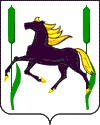 муниципального района КамышлинскийСамарской областиПОСТАНОВЛЕНИЕ              28.09.2022г. №431